On the day 1st of Christmas four flapping fowls fought an evil forklift                                                                                   On the 2nd day of Christmas six swimmers swam under a swan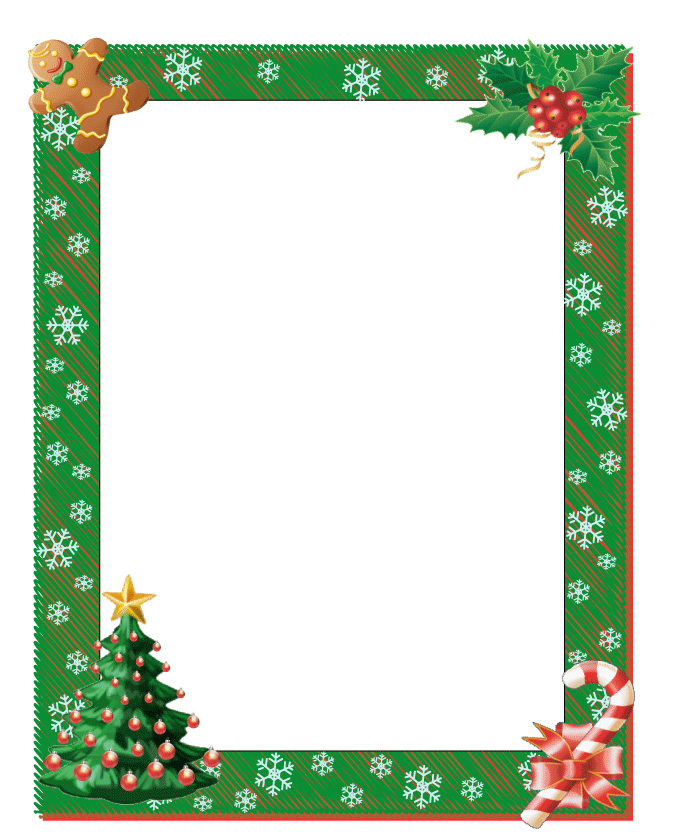 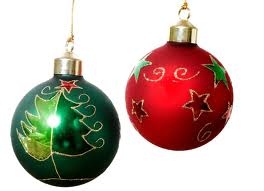 On the 3rd day of Christmas three thumping things thought I was a thrift shopOn the 4th day of Christmas five foam fingers found a forkOn the 5th day of Christmas forty fictional fans made friends with a fartOn the 6th day of Christmas seven seagulls sung a single songOn the 7th day of Christmas circles silently sunk into the cinder On the 8th day of Christmas Erin ate eight  eggplants On the 9th day of Christmas no one knitted the never minding nitwits nestsOn the 10th torque tickled teds tooshie On the 11th day of Christmas Elvis ended Evan’s eagerness On the 12th day of Christmas twenty twerps tended twelve twitsBy: Mastercheif